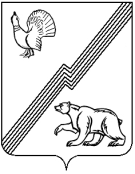 АДМИНИСТРАЦИЯ ГОРОДА ЮГОРСКАХанты-Мансийского автономного округа – Югры ПОСТАНОВЛЕНИЕот  26 апреля 2017 года                                                                                                                  № 918О внесении изменений в постановление администрации города Югорска от 16.03.2017 № 567«О внесении изменения в постановление администрации города Югорска от 27.12.2010 № 2418«О проведении открытого конкурса по отбору управляющей организации для управлениямногоквартирными домами города Югорска»1. Внести в постановление администрации города Югорска от 16.03.2017 № 567                     «О внесении изменения в постановление администрации города от 27.12.2010 № 2418                       «О проведении открытого конкурса по отбору управляющей организации для управления многоквартирными домами города Югорска» следующие изменения:1.1. В пункте 1 цифры «323» заменить цифрами «32».1.2. В пункте 2 слова «на сайте администрации» заменить словами «на сайте органов местного самоуправления».2. Опубликовать постановление в официальном печатном издании города Югорска                  и разместить на официальном сайте органов местного самоуправления города Югорска.3. Настоящее постановление вступает в силу после его официального опубликования                и распространяется на правоотношения, возникшие с 21.03.2017.4. Контроль за выполнением постановления возложить на заместителя главы                     города – директора департамента жилищно-коммунального и строительного комплекса администрации города Югорска В.К. Бандурина.Глава города Югорска                                                                         			Р.З. Салахов